ЛОГАУ «Кингисеппский ЦСО» приглашает всех неравнодушных людей принять участие во Всероссийской акции «Тепло для героя» в поддержку Вооруженных Сил Российской Федерации.Люди с активной жизненной позицией  могут отправить российским военнослужащим ко Дню защитника Отечества письма со словами поддержки и теплый подарок, связанный своими руками.Принести письма и вещи можно до 14 февраля 2023 года по адресу: г.Кингисепп, ул.Воровского д.30 -  ЛОГАУ «Кингисеппский ЦСО» на вахтуОтветственное лицо: 	заместитель директора Иванова Наталья Сергеевна, 				телефон 81375-275-28Сотрудники учреждения присоединятся к акции, и все письма и вязаные изделия будут переданы в Региональный исполнительный комитет Ленинградской области регионального отделения Партия «Единая Россия»для доставки этих посылок военнослужащим. 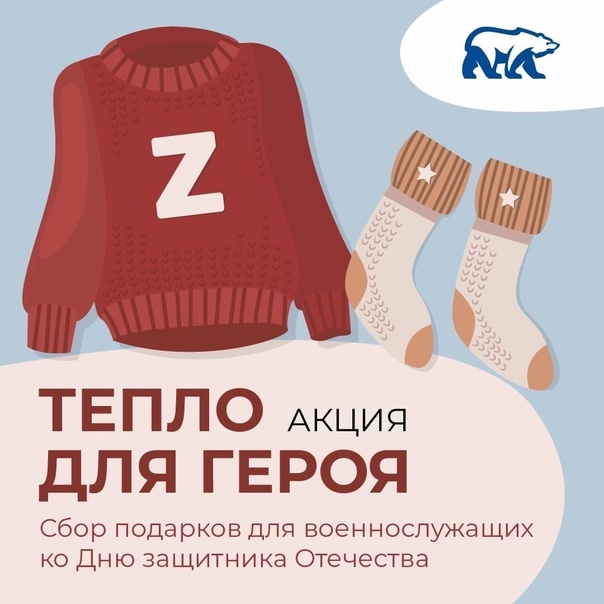 